Curriculum VitaeSection A: Personal DataSection B: Education HistoryInstitutions Attended with Dates and Academic Qualifications2.    Teaching/Work ExperienceSelf-DevelopmentVeterinary Council of Nigeria Continuing Education Seminar 2023 (Virtual). Topic: National Prosperity, The Veterinarian at the heart of livestock production and food security in Nigeria. 11th October 2023.2 Day International E-Conference on COVID – 19 Global Impact (20th – 21st July, 2020).3 Week Course: GODAN Action Online Course on Open Data Management in Agriculture, Nutrition and Land (19th November – 9th December, 2018).Academic and Administrative Positions HeldCourses TaughtScholarship, Grants, Fellowship and Prizes2022 Excellence in Leadership Award by Landmark University Student Council, 30th July 2022. Letter of Appreciation from the Education Commission, Living Faith Church Worldwide for Service on the Platform of School Board KHMS, Landmark University, Omu Aran. December, 20202016 Award for Excellence and Role Modeling; College of Science and Engineering (CSE).2016 Award for Contribution to Sport in Landmark University.2014 and 2016 Landmark University, Hospitality Unit AwardLetter of Appreciation from the Management (August 2015) for Resolute Commitment to the Visionand Mission of Landmark University as Dean, Student Affairs.Letter of Commendation from the Management (28th March 2014) for Hard Work and Outstanding Contribution in the Administrative Training Programme of Landmark University. Publications: Journals Samuel Olawoye, Funmilayo Okeniyi, Razaq Animashahun, Abiodun Joseph, Timothy Adekanye, Moji Adeniran, Deborah Folowosele, Omebere Okonta, Emmanuel Adeleye (2024). Effects of palm kernel cake supplement on fatty acid profile and milk composition of lactating wad goats fed grass silage. Journal of Xi’an Shiyou University, Natural Science Edition, 20(01), 194- 205 Okeniyi, F. A., Adeniran, B. M., Animashahun, R. A., Okocha, R. C., Olawoye, S. O., Alabi, O. O., ... & Babarinde, E. O. (2023). Antioxidant status, hematology, performance, organ and carcass evaluation of heat-stressed broiler chickens fed with dietary Bambusa vulgaris leaf meal. Veterinary Research Notes, 3(4), 29-29.Alabi, O. O., Abang, C., Olajide, O. P., Animashahun, R. A., & Etta-Oyong, S. O. (2023). Growth performance and carcass traits of indigenous nigerian guinea fowl fed on different dietary protein levels. Journal Of Advanced Veterinary And Animal Research, 10(3), 403-409.Olawoye, Samuel, Funmilayo Okeniyi, Olayinka Alabi, Razaq Animashahun, Micheal Falana, Precious Ocheli, Yinka Omotosho, Samuel Olatundun, and Moji Adeniran. "DISCOVERY." (2023). Olawoye, S., Okeniyi, F. A., Animashahun, A. R., Alabi, O. O., Badmos, A. A., Falana, B. M., & Adeniran, M. B. (2023). Performance of West African Dwarf nursing does and kids fed graded levels of palm kernel cake as replacement for formulated concentrates. Nigerian Journal of Animal Science, 25(1), 176-183.Animashahun, R.A., Alabi, O.O., Okeniyi, F.A., Olawoye, S.O., Shoyombo, J.A. and Falana, B.M (2022). Performance and blood profile of Noiler chickens fed diets containing graded levels of Parkia biglobosa leaf meal. Food Research, Vol.6 (5): 256-265.  (Scopus indexed). Animashahun Razaq Adekunle, Gbenga Emmanuel Onibi, Samuel Olanrewaju Aro, Oghenerobor Benjamin Akpor, Funmilayo Abimbola Okeniyi, Olayinka Olubunmi Alabi, Michael Babatunde Falana, Ayoola John shoyombo and Samuel Oyewale Olawoye (2022). Enhancement of Nutritive Value of Cassava Stumps by Aspergillus niger ATCC 16404 in Solid State. Journal of Animal Health and Production. Vol.10 (3): 401-411.  (Scopus indexed).Animashahun, R. A., Aro, S. O., Onibi, G. E. Alabi, O. O., Okeniyi, F. A., Olawoye, S. O and Falana, M. B. (2022). Carcass Indices And Meat Quality Of Broiler Chickens Fed Diets Containing Fortified Fermented Cassava Stump. Chilean Journal of Agriculture and Animal Science, Vol.38 (1): 124-132.  http://dx.doi.org/10.29393/chjaas38-12cirm70012  (Scopus indexed).Shoyombo AJ, Alabi OO, Falana BM, Animashahun R. A, Olawoye OO, Okenniyi FA, Ogheneochuko MO, Adesina BT, Okocha RC (2022). Incidence, Diagnosis And Treatment Of Atresia Ani At Landmark University. Adv. Anim. Vet. Sci. 10(5): 1110-1112. (Scopus indexed).Okeniyi FA, Oghenochuko OM, Olawoye SO, Animashahun RA, Adeyonu AG and
Akpor OB. Antimicrobial potentials of mucus mucin from different species of giant
African land snails on some typed culture pathogenic bacteria. Asian J Agric & Biol.
2022(4): 202107294. DOI: https://doi.org/10.35495/ajab.2021.07.294 (Scopus indexed).Okeniyi, F. A., Olawoye, S. O and Animashahun, R. A. (2022).  Growth Performanceof Giant African Land Snail (Archachatina marginata) fed Varying Dietary Protein andEnergy Level. Journal Molluscan Research 8:130-142Alabi, O. O., Animashahun, R. A., Oluwafemi, P. T., Shoyombo, A. J.,Olawoye, S. O., Okeniyi, F. A., Falana, B. M. (2021). Histological Indices and Growth Performance of Noiler Chickens fed Dietary inclusion of Locust Bean Leaf Meal. Annals of R.S.C.B., ISSN:1583-6258, Vol. 25, Issue 6, 2021, Pages. 16971-16978 Olawoye, Samuel, Adeloye, A. A., Adeyeye, M. M., Okeniyi, F. A., Animashahun, R. A., O.O., Alabi, Okon, E. M. and Sambo, A. I., Rural Women Participation in Small Ruminant Enterprise in the Middle Belt Region of Nigeria. Available at SSRN: https://ssrn.com/abstract=3882374 or http://dx.doi.org/10.2139/ssrn.3882374Okeniyi, F. A., Olawoye, S. O., Adeyonu, A. G., Animashahun, R. A., Onwuka, C. 4 4 F. I., Aina, A. B. J. and Sowande, O. S. (2020). Performance, Haematology and Serum Biochemical Indices of West African Dwarf Bucks Fed Elephant Grass (Pennisetum purpureum) Supplemented with Urea-Maize Stover Diets. Coast, J. Fac. Sci. 2 (2): 469 – 481Olawoye, S.O., Okeniyi, F. A, Adeloye. A. A, Alabi, O. O, Shoyombo, A. J, Animashahun, R. A.,Yousuf, M. B. (2020). Milk yield and composition of West African dwarf (wad) goats fed palm kernel cake supplement for conventional concentrate* ADAN J. Agric. 2020, 1 (1): 173-179 ©Association of Deans of Agriculture in Nigeria Universities (ADAN) ISSN2736-0385 FA Okeniyi, SO Olawoye, RA Animashahun, OO Alabi, AJ Shoyombo (2020).Mineral balance, nutrient intake and digestibility of West African dwarf (Wad) goats fed urea-mixed milled maize stover diets. Adan Journal of Agriculture 1 (01), 149-159Olawoye, S. O., Okeniyi, F. A., Adeloye, A. A, Alabi, O. O., Shoyombo, A. J., Animashahun, R. A. and Yousuf, M. B. (2020). Effects of formulated concentrate and palm kernel cake supplementation on performance characteristics of growing West African dwarf (WAD) goat kids* Nigerian J. Anim. Sci. 2020, 22(2): 287-295Shoyombo A. J., Alabi O. O., Animashahun R. A., Olawoye S.O, Popoola M. A., Musa A. A., Yakubu H., Williams M. E., and Akinsola O.M. (2019). Principal component and stepwise discriminant analysis of the morphometric traits of three dual-purpose breeds of chicken. Nigerian J. Anim. Sci. 2019, 21 (1): 1-8Adeyina, A.O., Akanbi, A.S., Alabi, O.O., Olawoye, S.O., Soyombo, A.J. and Animashahun, R.A 2019. Effects of Groundnut Hulls Based Diet on Performance and Haematological Indices in Japanese Quails. Nigerian Journal of Agriculture, Food and Environment. 15(2): 26-31Alabi O.O. Ajala A.O., Olawoye S.O and Animashahun R.A. (2019). Strengthening Rural Women’s Capacity for Technology Development in Poultry Production in Nigeria. International Journal of Mechanical Engineering and Technology (IJMET) Volume 10, Issue 03, March 2019, pp. 690–694 (Scopus Indexed)Animashahun R. A, Omoikhoje S. O, Alabi, O.O, Shoyombo, A.J and Olawoye S.O (2018).  Influence of Graded Levels of Instant Noodle Waste in the Diets on the Performance, Carcass Traits and Haematology of Broiler Chickens. Agrosearch (2018) 18 No. 1: 40 – 52Shoyombo A.J., Alabi O.O., Animashahun R.A., Olawoye S.O., Popoola M.A., Musa A. A. Yakubu H, Williams M.E and Ogunniyi E.O  (2018). Influence of Blood Protein Polymorphism on Morphometric Indices of Nigerian Breeds of Goats. Nigerian J. Anim. Sci. 2018, 20 (4): 377-383Alabi, O.O., Shoyombo, A.J., Animashahun, R.A., Olawoye, S.O., Abdulazeez, J.O., Faduhunsi,O.O and Oladehinbo, D. O. (2018). Effects of L-Arginine supplementation of drinking water on the kidney and liver of Sasso chickens. International Journal of Livestock Production Vol. 9(7), pp. 160-164, July 2018 DOI: 10.5897/IJLP2018.0472 Article Number: 2307E4157352 ISSN: 2141-2448 Copyright ©2018Alabi O O, Animashahun R A. Shoyombo A J and Babalola A J (2017). The histological analysis of the proventriculus and gizzard of broilers fed wheat bran based diet supplemented with Natuzyme and Maxigrain. Bull. Anim. Hlth. Prod. Afr., (2017), 65, 591-597 (Scopus indexed)Olubamiwa, O.O., Ajala, A.O., Fabiyi, E.F., Alabi, O.O., Adedeji, I.A. Animashahun R. A. and Owolabi, A.O. (2016). Evaluation of Indigenous Poultry Improvement Project in Irepodun Local Government Area of Kwara State. Trop. Anim. Prod. Invest. 19 (2): 34 - 37 (2016) ISSN: 1115-2540Shoyombo A.J., J. Izebere, R.A. Animashahun, S.O. Olawoye, A.A Musa, H. Yakubu (2015): Age and SexBased Multivariate Analysis of Body Morphology using PCA. Scholars Journal of Agriculture and Veterinary Sciences 2(5): 352-355Shoyombo, A.J.,Animashahun, R.A., Izebere, J., Olawoye, S.O., Yakubu, H. and Musa, A.A.(2015) Genetic Distance and Relationship among Indigenous Goats Using Blood Biochemical Polymorphism. Asian Journal of Science and Technology. Vol. 6 Issue 09, pp. 1746-1749Animashahun R. A; S.O. Omoikhoje (2014): Haematological Traits and Serum Chemistry of Broiler Chicken Fed Bread waste based diets. Journal of Animal Health and Production 2 (4): 51 – 54 (Scopus indexed).Omoikhoje S.O; R. A. Animashahun, and M.I. Edokpayi (2014): Enhancement of some Agro-Industrial Waste Products by Solid State Fermentation. Nigerian Journal of Animal Production Vol. 41 Issue 2.Animashahun R. A; S.O. Omoikhoje; M.I. Edokpayi and B.T. Adesina (2013): Nutrient values of Cassava Residual Pulp (CRP) as affected by Solid State Fermentation (SSF) With Penicillium sp. International Journal of Applied Agricultural and Apicultural Research (IJAAAR) Vol. 9, Faculty of Agricultural Sciences based Journal LAUTECH, Ogbomosho, Oyo State Nigeria.Omoikhoje S.O, Bamgbose A.M, Aruna M.B and Animashahun R.A. (2006): Response of weaned rabbits to concentrate supplemented with varying levels of Synedrella nodiflora forage. Pakistan Journal of Nutrition. 5(6): 577-579. Asian Network for Scientific Information (Scopus indexed).Alonge D.O, Ndu P.O and Animashahun R.A. (1992): Trichinellosis in Pigs in Ibadan. Tropical Veterinarian. Vol. 10:108-110Publications: Conference ProceedingsAnimashahun, R., Omoikhoje, S., Alabi, O., Aro, S., Falana, M., & Agbede, J. (2023, April). Evaluation of the nutritive values of the leaves of three common trees in Landmark University as potential feed resources in poultry. In 2023 International Conference on Science, Engineering and Business for Sustainable Development Goals (SEB-SDG) (Vol. 1, pp. 1-5). IEEE.Animashahun, R., Omoikhoje, S., Agbede, J., Onibi, E., & Alabi, O. (2023, April). Growth performance and blood profile of weaned rabbits fed graded levels of Hevea brasiliensis seed meal as a protein source. In 2023 International Conference on Science, Engineering and Business for Sustainable Development Goals (SEB-SDG) (Vol. 1, pp. 1-5). IEEE.Animashahun, R. A., Olawoye S. O.,  Shoyombo, A. J., Alabi O. O., Falana, B.M. and Okeniyi, F. A. (2022). Sensory Evaluation of broiler chickens fed diets containing fermented cassava leaf – stump mix. 56th Annual Conference of Agricultural Society of Nigeria (LANDMARK 2022) held at Landmark University, Omu Aran, Kwara State, Nigeria. 24th -28th October, 2022.Alabi O. O., Shoyombo A. J., Animashahun, R. A., Olawoye S. O.,  Okeniyi, F. A. and Falana, B.M. (2022). Poultry disease control among rural smallholder poultry farmers inn four selected villages in Kwara State, Nigeria. 56th Annual Conference of Agricultural Society of Nigeria (LANDMARK 2022) held at Landmark University, Omu Aran, Kwara State, Nigeria. 24th -28th October, 2022.Olawoye S. O.,  Okeniyi, F. A., Animashahun, R. A., Ocheli P., Omotosho Y. M. and Olatundun S. F. (2022). Performance of growing WAD goats fed graded level of rice bran and pelleted dried cassava peel based diets. 56th Annual Conference of Agricultural Society of Nigeria (LANDMARK 2022) held at Landmark University, Omu Aran, Kwara State, Nigeria. 24th -28th October, 2022.Okeniyi, F. A., Animashahun, R. A., Adeniran B. M., Okocha R.C., Olawoye S. O.,  and Oladiran B.E. (2022). Response of broiler chickens exposed to heat stress and fed with dietary inclusion of Bambusa vulgaris leaf meal. 56th Annual Conference of Agricultural Society of Nigeria (LANDMARK 2022) held at Landmark University, Omu Aran, Kwara State, Nigeria. 24th -28th October, 2022.Alabi O. O., Shoyombo A. J., Olumba O. M., Animashahun, R. A., Olawoye S. O., Okeniyi, F. A., and Falana, B.M. (2022). Effect of fermentation time on proximate and phytochemical composition of flamboyant (Delonix regia) seeds. (2022). 4th Pharma-Food Congress, held at Landmark University, Omu Aran, Kwara State, Nigeria. 4th -7th October, 2022.Okeniyi F. A., Olawoye S. O., Alabi, O. O., Animashahun, R. A., Shoyombo, A. J. and Showande, S. O. (2019). Effect of feeding urea-maize stover diets on mineral balane of West African dwarf (WAD) bucks. Proceedings of the 8th ASAN-NIAS Joint Annual Meeting held at International conference centre, Ogurube Layout, Umuahia, Umuahia, 8th –12thSeptember 2019Olawoye, S.O., Alabi, O.O., Shoyombo, A.J. Animashahun, R.A, Okeniyi, F. A., and Falana, B.M. Efficacy of palm kernel cake replacement for conventional concentrate supplementation to silage rations of lactating WAD goat. In: Proceedings of 8TH ASAN-NIAS JOINT ANNUAL MEETING (UMUAHIA 2019), held, 8th – 12th September, 2019 at International Conference Centre, Ogurube Layout, Umuahia, Abia State. Animashahun R.A, Alabi O.O., Shoyombo A.J., Ayeni M.A., Adesina A.Y. and Bolaji, A.C. (2018). Effect of oral supplementation of L-arginine on the haematological indices of Shika brown chickens. 43rd Annual Conference of Nigeria Society for Animal Production (NSAP) 18 – 22nd March 2018, New SAAT Lecture Theatre, Federal University of Technology Owerri, Imo State, Nigeria.Alabi O. O., Shoyombo A. J., Animashahun R. A and Olawoye S. O. (2018). The Benefits of Basil Leaves as Natural Medicine in Livestock Production. . 43rd Annual Conference of Nigeria Society for Animal Production (NSAP) 18 – 22nd March 2018, New SAAT Lecture Theatre, Federal University of Technology Owerri, Imo State, Nigeria.Shoyombo A. J., Akpa G. N, Izebere J, Animashahun R. A., Ajide S. O., Musa A. A, Yakubu H., Akinsola O. M., Muhammed H. and Ogunniyi E. O. (2017). Carbonic Anhydrase Frequency and Population Stability among Breeds of Nigerian Goat. 42nd Annual Conference of Nigeria Society for Animal Production (NSAP) 26th – 30th March 2017Multi-purpose Hall, Landmark University, Omu Aran, Kwara State, Nigeria.Animashahun R. A., Fatregun,Optimization of inoculum size and incubation period of solid state fermentation process41st Annual Conference Of The Nigerian Society For Animal Production (NSAP), held at Ceremonial Building, Federal University of Agriculture (FUNAAB), Abeokuta, Ogun State from 20th – 24th March, 2016Animashahun R. A; S.O. Omoikhoje; M.I. Edokpayi, and I. Adejumo. Influence of Penicillium sp. in enhancing the nutritive values of selected Agro-industrial waste Wastes by solid state fermentation: implication for organic animal feed. 9th National Conference on Organic Agriculture (Abeokuta organi8c 2013) 11th -15th November, 2013. Organized by the Organic Agriculture Project in Tertiary Institutions in Nigeria (OAPTIN) at Federal University of Agriculture, Abeokuta, Nigeria, OAPTIN/2013/064Animashahun R.A. Bamgbose, A.M., Omoikhoje, S.O. Hematological and Biochemical indices of weaned rabbits fed concentrated and Syndrella nodiflora forage supplement proceeding of 11th Annual Conference of Animal Science Association of Nigeria 18rh – 21st September 2006. IA.R & T. Ibadan Nigeria.Animashahun R.A., Bamgbose, A.M., Omoikhoje, S.O. and Aruna, M.B Performance of Weaned Rabbits fed concentrate and Syndrella nodiflora forage supplement. Proceeding of 10th Annual conference of Animal science Association of Nigeria 12th -15th September, 2005. University of Ado Ekiti, Nigeria. Other Manuscripts Submitted for Publication[Clearly indicate Indexation | APA Style 2018 Edition | Bolden & Underline Author’s Name]a. Accepted papers1. Animashahun R. A., Onibi G. E., Aro S. O., Akpor O. B., and Animashahun A. P. Impact    of solid state fermented cassava stump and leaves on the production and egg quality of laying   chickens. Nigerian Journal of Animal production. Manuscript: M-38712. Razaq Animashahun, Samuel Olawoye, Olayinka Alabi, Funmilayo Okeniyi, Adedeji    Animashahun and Precious Oluwafemi. Optimization of temperature in Aspergillus    niger (USM F4) assisted solid state fermentation for protein enrichment of wheat bran. IEEE    International Conference (SEB4SDG2024). Paper ID SEB240140Supervision: Number of StudentsSupervision: Selected Theses and DissertationsConference/Workshop/Seminar Attended2023 International Conference on Science, Engineering and Business for Sustainable Development Goals (SEB-SDG) held at Landmark University, Omu Aran, Kwara State, Nigeria. 2nd -4th April, 2023.4th Pharma-Food Congress, held at Landmark University, Omu Aran, Kwara State, Nigeria. 4th -7th October, 2022.Association of the Deans of Student of Nigeria Tertiary Institutions Annual National Conference. May 31st – June 3rd 2022 at Osun State College of Technology, Esa Oke, Osun State.National Security Conference for Tertiary Institutions. April 2nd – 4th 2019 at University of Ibadan (UI) Ventures Conference Centre, Ibadan , Nigeria43rdAnnual Conference of The Nigerian Society For Animal Production (NSAP), held at Federal University of Technology, Owerri (FUTO), Imo State 201842nd Annual Conference of The Nigerian Society For Animal Production (NSAP), held at Landmark University, Omu Aran, Kwara State 201741st Annual Conference of The Nigerian Society For Animal Production (NSAP), held at Ceremonial Building, Federal University of Agriculture (FUNAAB), Abeokuta, Ogun State from 20th – 24th March, 2016The 52ndAnnual Congressof the Nigerian VeterinaryMedical Association (NVMA) held in University of Science and Technology, Port Harcourt on 23rd–28thNovember 2015.39th Annual Conference (LANDMARK 2015) of Soil Science Society of Nigeria (SSSN): “Managing Nigerian Soils for Food and Nutrition Security and climate change Adaptation and Mitigation” held at Landmark University, Omu-Aran held 9th-13th March, 2015.The 51st Annual Congress (KADA 2014) of the Nigerian VeterinaryMedical Association (NVMA) held in Umaru Musa Yaradua indoor Sport Hall, Murtala Muhammed Square, Kaduna State on 23rd–28th November 2014.A 4 Day Capacity Building on: Understanding campus peace-building and crisis      managementTechniques in tertiary Institutions in Nigeria, organized by the Peace Corps of Nigeria at the Hamdala Hotel, Kaduna. 26th-29th November 20139th National Conference on Organic Agriculture (Abeokuta organi8c 2013) 11th -15thNovember, 013.Organized by the Organic Agriculture Project in Tertiary Institutions inNigeria (OAPTIN) at Federal University of Agriculture, Abeokuta, NigeriaOne week Security Retreat for Tertiary Institutions at University of Abuja Monday 17th –Friday 21st June, 2013, with the theme: “Making Tertiary Institutions Safe for Students”.Organized by the Officeof the Senior Special Assistant to the President (Youth and StudentMatters) collaborating with preciseconcepts services Limited in partnership withCommittee of Deans of student Affairs and Head of Security of Tertiary Institutions inNigeria.11th Annual Conference of Animal Science Association of Nigeria 18th-21st September 2006,I.A.R& T., Ibadan, Nigeria10th Annual Conference of Animal Science Association of Nigeria 12th-15th September 2005,University of Ado-Ekiti, Ekiti State, NigeriaMembership of Professional BodyNigeria Veterinary Council (NVC Certificate No: 002216)Nigerian Veterinary Medical Association (NVMA).Nigerian Society for Animal Production (NSAP)World Poultry Science.Rabbit Researchers in Sub-Saharan Africa (RR_SSA).Domestic Animal Diversity Network (DAD-NET) GroupCommunity ImpactMember of Chaplaincy, Landmark University, Omu Aran, Kwara State.Member of Pastorate, Living Faith Church, Omu Aran District Headquarter, Kwara State.Special Marshal, Federal Road Safety Corps Unit 35, Omu Aran Kwara StateInvitation to Lecture in Toward Total Graduate (TTG) 2014/2015 SetAudit Committee Chairman, Landmark University Staff Multi-purpose Cooperative Society  (LUSMCSL) 2013-2019Chairman, Annual General Meeting (AGM) of Landmark University Staff Multi-purpose Cooperative Society  (LUSMCSL) 2017 & 2018 Financial Years.Extra- Curricular ActivitiesReadingSportNames and Addresses of Three (3) RefereesProfessor E. OyawoyeAnimal Science Programme,Department of Agriculture,College of Agricultural Sciences,Landmark University Omu Aran, Kwara State, Nigeria(oyawoye.enoch@lmu.edu.ng)Dr. O. O. Alabi (Associate Professor)      Animal Science Programme,      Department of Agriculture,      College of Agricultural Sciences,      Landmark University Omu Aran, Kwara State, Nigeria      (alabi.olayinka@lmu.edu.ng)Dr. K. AdegbiteCrop and Soil Science Programme,Department of Agriculture,College of Agricultural Sciences,Landmark University Omu Aran, Kwara State, Nigeria(adegbite.kehinde@lmu.edu.ng)Signature and DateNameANIMASHAHUN, Razaq AdekunleDate of birthMay 28, 1967GenderMaleTownIbadanLocal Govt. AreaIbadan North WestState of OriginOyoNationalityNigerianMarital StatusMarriedReligionChristianityNumber of Children4Contact AddressAnimal Science Progrmme, Department of Agriculture, College of Agriculture, Landmark University.Residential AddressBlock M Flat 3, Staff Quarters, Landmark University.E-mail Addresses animashaun.rasaq@lmu.edu.ng and kunleannies@yahoo.comPhone number08037141094 and 07016774818Present Position Lecturer ICurrent Salary ScaleLevel [10A]/[03]Post Applied forSenior Lecturer #InstitutionDegree TypeYear1Federal University of technologyPh.D 2021Ambrose Alli UniversityMSc20063University of IbadanDVM1992Institution/OrganizationRank/PositionDate1Landmark University, Omu Aran, Kwara State.L I2021- date1Landmark University, Omu Aran, Kwara State.L II 2013 - 20212Funnies Agric. Venture, 73, Momodu Road, Eguare Irrua, Edo State.Veterinary Doctor2006 -20133Tutu Veterinary Consult, 2 Iduwe st. AgborVeterinary Doctor1996 - 20064Obiora Farms, Okpanam Road, Asaba Delta StateFarm Manager1995 -19965Yaya Farms, Ewuru Industrial Estate, Agbor, Delta StateFarm Manager1994 - 19956Ministry of Agriculture and Natural Resources, Agbor, Delta State.Veterinary Officer (NYSC)1993 -1994#PositionFromTo1.Chairman, Landmark University Secondary school Governing Council2022Till date2.Dean of Student (DSA), Landmark University202120232.Dean of Student (DSA), Landmark University201420163.Member, Landmark University Non-Teaching Staff Promotion Exercise Committee202220234.Member, Landmark University Academic Board202120225.Member, Landmark University Faculty and Staff Disciplinary Committee202120236.Member, Landmark University Post Graduate Student’ Disciplinary Committee202120237.Member, Landmark University Student Disciplinary Committee202120237.Member, Landmark University Student Disciplinary Committee201820197.Member, Landmark University Student Disciplinary Committee201320168.Member, Landmark University Security Committee2013Till date9.Member, Landmark University Student Council (LUSC) Selection Committee202120229.Member, Landmark University Student Council (LUSC) Selection Committee2013201610.Chairman, Landmark University Commercial Farm Board2020202211.Member, Landmark University Administrative Board20202021Member, Landmark University Administrative Board2022202312.Member, Teaching and Research  CAS Advisory Committee2020202113.Chairman, Agricultural Stakeholder Adhoc Committee on Strategic Planning for the Commercial Farm2020202014.Chairman, Landmark University Cattle Cooperative and Artificial Insemination Board (LUCCAII)2019202115.Member, Landmark University Farm Board (LUFIB)2019202016.Member, Landmark University Staff  Impropriety Committee2018202016.Member, Landmark University Staff  Impropriety Committee2013201617.Member, Ceremonies Committee2018201918.Chairman, Security Committee2018201918.Chairman, Security Committee2013201419.Academic Level Adviser, Animal Science students 400L2017202020.Member, Local School Board (LSB) Landmark University Nursery and Primary School (LUNPS)2017202021.Member, Landmark University Transport Committee2014201922.Chairman, Student Disciplinary Committee      2014201623.Member, Central Purchasing Committee (CPC), Landmark University2014201624.Chairman, Landmark University Pre-degree Programme (LUPP) sub-committee on Student Handbook,Student Disciplinary Committee, and Student Welfare,2014201525Chairman: Supervising Committee of Poultry Project of the Teaching and Research Farms2013201426Member: Committee on Procurement of Equipment for the College of Agricultural Sciences.20132014Undergraduate CoursesUndergraduate CoursesUndergraduate Courses#Course CodeCourse title1.ANS 211   Anatomy and physiology of Farm Animals           2.ANS 212Introduction to Agricultural Biochemistry3ANS 221   Introduction to Animal Production                        4ANS 311Non-Ruminant Animal Production	5ANS 320Principles of Animal Health                                  6.FPT 427Animal Production Techniques7FPT 428Animal Health Management                                 8.ANS 516Nigerian Feeds and Feeding Stuffs                      9.ANS 522Monogastric Nutrition                                           10.ANS 523Reproductive Physiology11.ANS 525Principle of Animal Health & Diseases Control        12.TMC 111Understanding the Concept of Total Man 13.TMC 121Total Man Concept II14.TMC 211Total Man Development15.TMC 221Total Man Concept IV16.TMC 311Pathway to Academic Excellence17.TMC 411Ruling Your WorldPostgraduate CoursesPostgraduate CoursesPostgraduate Courses#Course CodeCourse title1.ANS 765Livestock Farming Systems2.ANS 767Advance Animal Health and Diseases3.ANS 826Advanced Biochemistry	4.ANS 729Non-Ruminant Animal Production5.ANS 813Livestock and Fisheries Production Systems6.ANS 828Feeds, Feed Production and Feed Mill Management7.ANS 889Environmental Pollution and Monitoring8.TMC 911The Making of a Total Man 2DegreeNumber of StudentsBachelors [B.Sc]16PGD1Masters [M.Sc]2#TitleDegreeYear1The optimization of solid state fermentation of agro-industrial by-productsB. Agric20152Evaluation of the nutritive values of four common crop trees in Landmark UniversityB. Agric20163Haematology and Biochemical parameters of indigenous chickens administered with oral L-ArginineB. Agric20174Effect of Parkia Biglobosa Leaf as A Partial Replacement for Soyabean Meal in Broiler Chicken NutritionPGD20215Evaluation of Tithonia divoisfolia, Parkia biglobosa and Syndrenella nodiflora in the diets of growing rabbitsB. Agric2022NameSignature ANIMASHAHUN, Razaq Adekunle11/01/2024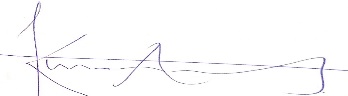 